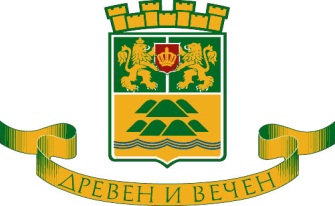 ОБЩИНА ПЛОВДИВПОКАНА ЗА ОБЩЕСТВЕНО ОБСЪЖДАНЕУВАЖАЕМИ СЪГРАЖДАНИ, На основание чл.15 от Закона за общинския дълг и чл.6 от Наредбата за условията и реда за провеждане на обществено обсъждане на проекти, които предстои да бъдат финансирани чрез поемане на дългосрочен дълг от община Пловдив, отправям покана към местната общност за обсъждане на намерение за поемане на общински дългосрочен дълг. С настоящата покана за обсъждане се оповестяват проектите, които ще се финансират чрез дългосрочен дълг както следва: Проект „Стадион „Христо Ботев““ Предназначение: Стадион „Христо Ботев“  е футболен стадион в квартал  „Каменица“, гр. Пловдив - вторият по големина стадион в гр. Пловдив. Открит е на 14 май 1961 г., като през 1993 г. претърпява първият си съществен ремонт. На 26 март 2012 г. е започната мащабна реконструкция на стадиона, обхващаща подмяна на терена, разполагане на модерна дренажна система, отоплителна инсталация, реконструкция на четирите трибуни, обособяване на паркинг. Стойност в лв.: 53 458 079,13 лв.Начин на финансиране и обезпечаване: 25 000 000 лв. от Постановление на Министерски съвет №33 от 28.02.2020 г.; 12 000 000 лв. от дългосрочен общински дълг от Фонд за устойчиво градско развитие и/или други банкови институции.; 16 458 079,13 лв. от общинския бюджет и/или средства от държавния бюджет.Проект „Стадион „Локомотив““ Предназначение: Стадион „Локомотив“ в град Пловдив“ е част от общинската спортна инфраструктура. Обектът е в процес на поетапно реновиране. За окончателното му завършване е необходима сума в размер на 24 000 000 лв.  Стойност в лв.: 24 000 000 лв.Начин на финансиране и обезпечаване: 12 000 000 лв.  от Постановление на Министерски съвет №33 от 28.02.2020 г.; 12 000 000 лв. от дългосрочен общински дълг от Фонд за устойчиво градско развитие и/или други банкови институции Проект „Изграждане на нов плувен комплекс с 50 метров басейн“  Предназначение: Плувният комплекс с 50-метров басейн ще допълва съществуващия басейн „Младост“ и спортните съоръжения в Спортен комплекс „Отдих и култура“ и ще позволява провеждането на международни първенства и шампионати в гр. Пловдив.3.2.Стойност в лв.: 21 500 000 лв.Начин на финансиране и обезпечаване: 20 000 000 лв. от дългосрочен общински дълг от Фонд за устойчиво градско развитие и/или други банкови институции.; 1 500 000 лв. от собствени бюджетни средства и/или средства от държавния бюджет.Място и датата на провеждане на обсъждането: Общественото обсъждане ще се проведе на 28.04.2022 г. от 17.00 часа в залата на Общински съвет Пловдив, ул. „Авксентий Велешки“ №20 Място и време за запознаване с документацията: Сграда на Община Пловдив, находяща се на пл. „Централен“ № 1, Зала на ет.12Лица за контакти: 1. Пламен Райчев – Заместник-кмет „Строителство и инвестиции“; телефон: 032/656 445 2. Величко Родопски – Заместник-кмет „Финанси и стопански дейности“; телефон:032/656709 3. Георги Титюков - Заместник-кмет „Спорт и младежки дейности“; телефон: 032/656 768 Община Пловдив